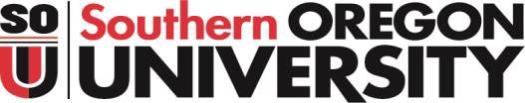 Curso: SPAN 516Liderazgo de Profesores de IdiomasProfesora: Dra. Brianna Janssen SánchezCorreo electrónico: janssensb@sou.eduTeléfono, FaceTime o mensaje de texto (217-273-7168)Horario de clases: lunes, miércoles y viernes de 4:15-6:15pm Descripción del curso: El liderazgo de lxs profesores de idiomas es fundamental en la actualidad debido a los cambios, demandas y oportunidades que enfrentemos en nuestra profesión. Este curso explora diversos conceptos relacionados con el liderazgo de lxs profesores de idiomas mundiales, tales como habilidades de liderazgo y desarrollo de identidad, la mentalidad de líder, la mentoría y construcción de comunidad, el desarrollo profesional, los recursos y el apoyo para lxs profesores, así como la promoción tanto a nivel personal como para la profesión y el multilingüismo.  A través de la revisión de lecturas seleccionadas, interacciones en clase y tareas asignadas, lxs estudiantes serán guiados hacia la acción en sus contextos escolares y de enseñanza y se explorarán en la investigación-acción mas allá del aula. Lxs estudiantes reflexionarán sobre el liderazgo en sus aulas, escuelas y comunidades y desarrollarán un plan de acción para continuar su desarrollo como profesionales y líderes en la enseñanza de idiomas. Objetivos del curso:Sintetizar y analizar el contenido relacionado con la teoría del liderazgo aplicando conceptos clave a situaciones prácticas, locales, y nacionales. Investigar sobre el contexto personal y local identificando demandas, necesidades y oportunidades específicas para el liderazgo. Reflexionar sobre el desarrollo personal en el liderazgo a lo largo del tiempo (pasado, presente y futuro) mediante la creación de una cronología de liderazgo multimodal. Elaborar un plan de acción de liderazgo personal, integrando aprendizajes teóricos con experiencias prácticas y objetivos individuales. Participar activamente en sesiones colaborativas e interactivas para compartir y reflexionar sobre temas de liderazgo en diversos contextos, enriqueciendo así el aprendizaje a través del intercambio de experiencias. Requisitos del curso:Todas las lecturas asignadas y la bibliografía requerida estarán disponibles a través de nuestro curso en Moodle. Se necesitará acceso a una computadora con conexión a internet y Microsoft Office ya que todas las tareas deberán ser entregadas en formato de documento Word.Evaluación del curso:Participación (10%)Cronología de Liderazgo Multimodal (15%)Análisis del Contexto y Plan de Acción: Liderazgo Personal (40%)Liderazgo en Comunidad y Reflexiones (3 sesiones) (15%)Presentación: Comité de Escuela y Reflexion (10%)Portafolio (10%)Descripción de los componentes del curso:ParticipaciónDurante las clases, llevaremos a cabo actividades interactivas en las que tu participación es vital. Debido al formato intensivo del programa SLI, la puntualidad y la asistencia son aspectos sumamente importantes. Es necesario estar presentes, preparadxs y atentxs para participar. No se permite faltar a clase. Cada ausencia resultará en una reducción de 10% en la calificación. En caso de enfermedad u otra emergencia, lxs estudiantes deberán comunicarse con la profesora y con la directora del SLI. Los requisitos específicos para la participación se encuentran detallados en Moodle. Cronología de Liderazgo MultimodalA través de Padlet, cada estudiante diseñará una cronología de liderazgo que incluirá tres partes: pasado, presente y futuro. Este proyecto será multimodal lo que significa que incluirá imágenes, enlaces, videos, y explicaciones de los pasos de liderazgo tomados hasta el momento, así como aquellos que se desean tomar en el futuro. Los requisitos específicos para la cronología de liderazgo multimodal se encuentran detallados en Moodle. Análisis del Contexto y Plan de Acción: Liderazgo PersonalCada estudiante llevará a cabo una investigación, redactará un informe, y realizará una reflexión escrita sobre su contexto identificando las necesidades y oportunidades de liderazgo. Además, cada estudiante creará un Canva multimodal para representar visualmente su análisis. Una vez completado el análisis del contexto, cada estudiante desarrollará un plan de acción de liderazgo personal que tome en consideración el contexto de sus necesidades, oportunidades y metas personales. Cada estudiante creará un Canva multimodal para representar visualmente su plan. Los requisitos específicos para el análisis del contexto y el diseño del plan de acción del liderazgo personal se encuentran detallados en Moodle.Liderazgo en Comunidad y Reflexiones (3 sesiones) Cada estudiante participará en tres sesiones colaborativas e interactivas llamados Liderazgo en Comunidad (LeC) durante las cuales discutirán su trabajo (análisis del contexto y plan de acción) con los demás. Después de cada sesión, deberán entregar una reflexión sobre su aprendizaje. Los requisitos específicos para las sesiones de liderazgo en comunidad y las reflexiones se encuentran detallados en Moodle. Presentación al Consejo EscolarDespués de leer e investigar sobre la defensa y apoyo de la enseñanza de idiomas, cada grupo de estudiantes preparará una presentación y participará en una simulación de una junta de comité escolar. Después de la presentación, lxs estudiantes deberán entregar una reflexión sobre su aprendizaje. Los requisitos específicos para la presentación al consejo escolar se encuentran detallados en Moodle. PortafolioAl finalizar el curso, cada estudiante deberá compilar todo su trabajo del curso incluyendo su cronología, análisis de contexto, presentación al comité escolar con reflexión, y plan de acción y reflexiones. El portafolio deberá contener una introducción personal y una reflexión sobre el curso. Los requisitos específicos para el portafolio se encuentran detallados en Moodle.Calendario del cursoBibliografíaBack, M. (2019). Teacher leadership through advocacy: The world language advocacy project. The Language Educator, 14(1), 50–52.Eifert, D. (2019). From new teacher to teacher leader: An early‐career perspective on becoming an empowered teacher leader. The Language Educator, 14(1), 43–45.Grahn, L. (2018). Teachers taking the lead: Increasing teacher retention through leadership opportunities. The Language Educator, 13(3), 34–37.Grahn, L. (2019). Empowering teacher leaders. The Language Educator, 14(1), 36–39.Harvey, R. & Silva, D. (2018). Cultivating teacher leaders to advance the field of Chinese language and culture education. Chinese Early Language & Immersion Network: Center for Global Education China Learning Initiatives. Janssen Sánchez, B. & Davis, W.S. (2024). Elevating world language teacher leaders: Participant perspectives of the Leadership Initiative for Language Learning (LILL). Foreign Language Annals, 1–20. Kennedy, L. & Locke, B. (2016) Empowering Educators. The Language Educator, 11(1); 30–33. Menken, K. (2017) Leadership in dual language bilingual education: A National dual Language Forum White Paper. National Dual Language Forum Center for Applied Linguistics. Rankin, B. (2019). Nurturing leadership from the grassroots. The Language Educator, 14(1), 40–42.Ritz, C. (2019). Building capacity: Empowering teachers to take charge of and be leaders of their own curriculum. The Language Educator, 14(1), 46–FechaDurante la sesiónPreparación para la siguiente sesión Semana 1Semana 1Semana 1Lunes - 24 de junio IntroduccionesConceptualizando el liderazgo (la identidad, la mentalidad, y la acción)Leer: Grahn (2019); Rankin (2019)Crear el Padlet para la cronología (entregar la liga a Moodle).Miércoles - 26 de junio El entorno nacional y el liderazgo Actividades interactivas y de discusión Leer: Harvey & Silva (2018)Cronología parte 1 (el pasado)Viernes - 28 de junioEl entorno local y el liderazgoActividades interactivas y de discusión Leer: Language Connects Foundation (Explorar y leer 1 artículo en la sección Advocacy Resources)Análisis del contexto Semana 2Semana 2Semana 2Lunes - 1 de julio El liderazgo y la comunidadLeC #1Actividades interactivas y de discusiónLeer: Grahn (2018); Eifert (2019); Ritz (2019) LeC Reflexión 1Miércoles - 3 de julioEl liderazgo como acciónActividades interactivas y de discusión.Leer: Menken (2017) paginas 1–15Cronología parte 2: el presentePropuesta: Plan de acción Viernes - 5 de julioEl liderazgo como acciónLeC #2Actividades interactivas y de discusión.Leer: Menken (2017) paginas 16–end LeC Reflexión 2Preparación: Presentación Consejo EscolarSemana 3Semana 3Semana 3Lunes – 8 de julioEl apoyo profesional para lxs maestrxsActividades interactivas y de discusión.Presentación Consejo EscolarLeer: Janssen Sánchez & Davis (2024)Cronología del liderazgo parte 3: el futuroReflexión Presentación Consejo EscolarMiércoles - 10 de julioProgramas de liderazgo formales e informales. LeC #3Actividades interactivas y de discusión.Leer: Kennedy & Locke (2016); Back (2019)LeC Reflexión 3Plan de acciónViernes – 12 de julioPresentaciones FinalesSíntesis del cursoPortafolio Evaluación del curso